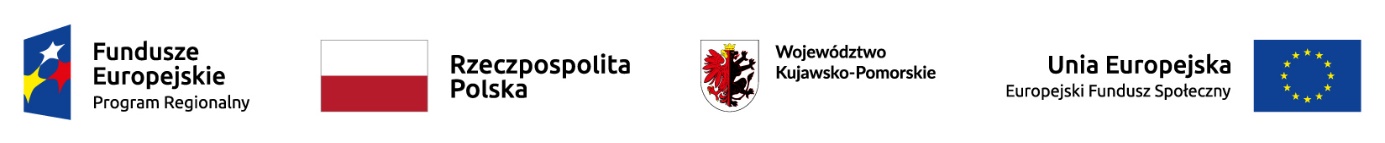 Powiatowy Urząd Pracy w Żninie ogłasza nabór na szkolenie pn.Spawanie  metodą MAG (135) i TIG (141)organizowane w ramach projektu pn.: „Wsparcie aktywności zawodowej osób bezrobotnych w powiecie żnińskim (IV)" Działanie 8.1 Regionalnego Programu Operacyjnego Województwa Kujawsko-Pomorskiego współfinansowanego ze środków Unii Europejskiej 
w ramach Europejskiego Funduszu SpołecznegoUczestnikami projektu mogą być wyłącznie osoby powyżej 29 r.ż. (osoby, które ukończyły 30 r.ż. łącznie z dniem 30 urodzin) zarejestrowane w PUP w Żninie jako bezrobotne z ustalonym II profilem pomocy należące w szczególności do: osób powyżej 50 roku życia, kobiet, osób z niepełnosprawnościami, osób długotrwale bezrobotnych, osób o niskich kwalifikacjach. W ramach projektu nie ma możliwości kierowania osób powracających, 
czyli osób które wcześniej były już uczestnikami projektu pn.: „Wsparcie aktywności zawodowej osób bezrobotnych w powiecie żnińskim(IV)".Priorytetowo rozpatrywane będą zgłoszenia osób posiadających deklaracje zatrudnienia po zakończeniu szkolenia na podstawie umowy o pracę w pełnym wymiarze czasu pracy na okres minimum 90-dniowy. Planowana liczba miejsc: 6Planowana liczba godzin: zgodnie  z programem opracowanym na podstawie odrębnych przepisówUczestnikom przysługuje stypendium szkoleniowe oraz zwrot kosztów dojazdów.Zapisy: osobiście od 02.04.2019r. do 30.04.2019r. u Doradców ZawodowychDodatkowe informacje:Aneta WituckaSpecjalista ds. rozwoju zawodowegotel. 52 303 10 64 wew. 75